"Что такое сенсорика и зачем ее развивать?"       Не стоит забывать, что первыми воспитателями и учителями ребёнка являются родители, поэтому игры и занятия с малышом в домашних условиях имеют большое значение.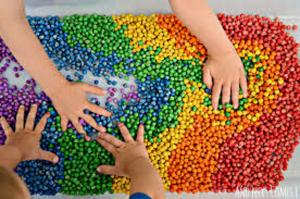        Развитие органов чувств у детей 0-3 лет идет очень интенсивно. 
Главной составляющей полноценного развития детей в раннем возрасте является сенсорное развитие.    Сенсорное развитие, направленное на формирование полноценного восприятия окружающей действительности, служит основой познания мира, первой ступенью которого является чувственный опыт. Успешность умственного, физического, эстетического воспитания в значительной степени зависит  от уровня сенсорного развития детей, т. е. от того насколько совершенно ребенок слышит, видит, осязает окружающее.Значение сенсорного воспитания состоит в том, что оно:·  является основой для интеллектуального развития;·  упорядочивает хаотичные представления ребенка, полученные при взаимодействии с внешним миром;·  развивает наблюдательность;·  готовит к реальной жизни;·  позитивно влияет на эстетическое чувство;·  является основой для развития воображения;·  развивает внимание;·  дает ребенку возможность овладеть новыми способами предметно-познавательной деятельности;·  обеспечивает усвоение сенсорных эталонов;·  обеспечивает освоение навыков учебной деятельности;·  влияет на расширение словарного запаса ребенка;·  влияет на развитие зрительной, слуховой, моторной, образной и других видов памяти.      Дидактические игры включают в себя сенсорное восприятие ребенка, с одной стороны они учитывают возрастные, нравственные мотивы деятельности играющее, с другой – принцип добровольности, право самостоятельного выбора, самовыражение. В повседневной жизни ребенок сталкивается с многообразием форм красок – это и любимые игрушки и окружающие предметы. Видит он и произведения искусства – картины, скульптуры, слышит музыку; но если усвоение этих знаний происходит стихийно, без руководства взрослых, оно часто оказывается поверхностным. Здесь и приходит на помощь сенсорное воспитание – последовательное, планомерное ознакомление детей с сенсорной культурой человечества. В каждом возрасте перед сенсорным воспитанием стоят свои задачи. В раннем детстве накапливаются представления о цвете, форме, величине. Важно, чтобы эти представления были разнообразными. Это значит, что ребенка надо знакомить со всеми разновидностями свойств – всеми цветами спектра, с геометрическими формами – круг, овал, квадрат, прямоугольник, треугольник, шар, куб, кирпич. Развивать познавательные умения и речевые – определять цвет, размер, форму предметов путем зрительного, осязательного и двигательного обследования, сравнения. Понимать и использовать в речи слова – названия величин и форм. В среднем дошкольном возрасте у детей формируются сенсорные этапы – устойчивые, закрепленные в речи представления о цвете, геометрических фигурах, отношениях по величине между несколькими предметами. Одновременно с формированием эталонов необходимо учить детей способам обследование предметов: их группировке по цвету, форме вокруг образцов-эталонов, выполнению все более сложных действий. В качестве особой задачи выступает необходимость развивать у детей аналитическое восприятие – умение разбираться в сочетании цветов, расчленять форму предметов, выделять отдельные величины. В старшем дошкольном возрасте, при усвоении грамоты большую роль играет фонематический слух – точнее различение речевых звуков – различение восприятия начертания букв. Низкий уровень сенсорного развития сильно снижает возможность успешного обучения ребенка в школе.Игры на сенсорное развитие.«Чудесный мешочек»Задача:Учить детей узнавать предметы по характерным признакам.Игровые правила. Отгадывать знакомый предмет на ощупь. Предмет из мешочка достать и показать можно только после того как рассказано о нем; мешочек не открывается, если предмет не узнан по описанию, неправильно назван.Игровые действия. Ощупывание предмета; загадывание загадок о предмете.«Что лишнее?»Игровая  задача-упражнять  детей  в  группировке  геометрических  фигур  поцвету,  форме,  величине,толщине.Материал:мешочек,  набор  блоков  Дьенеша.Игровое действие:Выложить  на  стол  три  фигуры.  Ребенку  нужно  догадаться,  какая  из  фигур лишняя и по какому принципу (по цвету, форме, размеру или толщине).«Разноцветные прищепки»Игровая  задача:  продолжать  развивать  мелкую  моторику  кисти  рук,  учить подбирать  по  цвету  шаблонов (мамы ежихи)  прищепки(  иголки  своим  деткам), закреплять знание основных цветов, развивать внимание, воображение.Материал:  шаблоны ежиков разных цветов и размеров, прищепки основных цветов.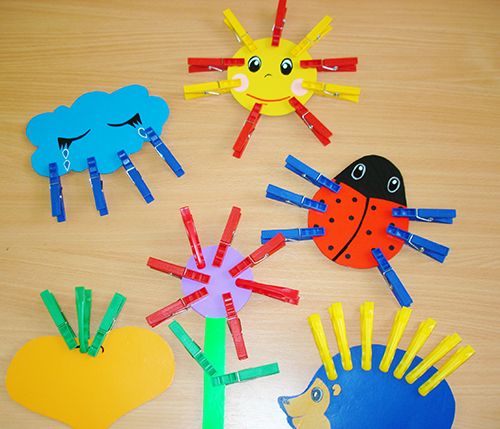 